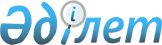 Алтай ауданының мәслихатының 2020 жылғы 23 желтоқсандағы № 76/2-VI "2021-2023 жылдарға арналған Алтай ауданының аудандық бюджеті туралы" шешіміне өзгерістер енгізу туралыШығыс Қазақстан облысы Алтай ауданы мәслихатының 2021 жылғы 26 қарашадағы № 9/2-VII шешімі. Қазақстан Республикасының Әділет министрлігінде 2021 жылғы 3 желтоқсанда № 25531 болып тіркелді
      Алтай ауданының мәслихаты ШЕШТІ:
      1. Алтай ауданының мәслихатының "2021-2023 жылдарға арналған Алтай ауданының аудандық бюджеті туралы" 2020 жылғы 23 желтоқсандағы № 76/2-VI шешіміне (Нормативтік құқықтық актілерді мемлекеттік тіркеу тізілімінде № 8036 болып тіркелген) мынадай өзгерістер енгізілсін:
      1- тармақ жаңа редакцияда жазылсын:
      "1. 2021-2023 жылдарға арналған аудандық бюджет тиісінше 1, 2 және 3 - қосымшаларға сәйкес, оның ішінде 2021 жылға келесі көлемдерде бекітілсін:
      1) кірістер – 12752683,6 мың теңге, соның ішінде:
      салықтық түсімдер– 4136088,3 мың теңге;
      салықтық емес түсімдер – 58716,3 мың теңге;
      негізгі капиталды сатудан түсетін түсімдер – 105137,3 мың теңге;
      трансферттер түсімі – 8452741,7 мың теңге;
      2) шығындар – 12934852,5 мың теңге;
      3) таза бюджеттік кредиттеу – 38562,0 мың теңге, соның ішінде:
      бюджеттік кредиттер – 51894,0 мың теңге;
      бюджеттік кредиттерді өтеу – 13332,0 мың теңге;
      4) қаржы активтерімен операциялар бойынша сальдо – 0 теңге, соның ішінде:
      қаржы активтерін сатып алу – 0 теңге;
      мемлекеттің қаржы активтерін сатудан түсетін түсімдер – 0 теңге;
      5) бюджет тапшылығы (профициті) – -220730,9 мың теңге;
      6) бюджет тапшылығын қаржыландыру (профицитін пайдалану) – 220730,9 мың теңге, соның ішінде:
      қарыздар түсімі – 51894,0 мың теңге;
      қарыздарды өтеу – 13332,0 мың теңге;
      бюджет қаражатының пайдаланылатын қалдықтары– 182168,9 мың теңге.";
      көрсетілген шешімнің 1- қосымшасы осы шешімнің қосымшасына сәйкес жаңа редакцияда жазылсын.
      2. Осы шешім 2021 жылғы 1 қаңтардан бастап қолданысқа енгізіледі. 2021 жылға арналған аудандық бюджет 
					© 2012. Қазақстан Республикасы Әділет министрлігінің «Қазақстан Республикасының Заңнама және құқықтық ақпарат институты» ШЖҚ РМК
				
      Алтай ауданының мәслихат  хатшысының өкілеттігін уақытша жүзеге асырушы 

Б. ЖАНСЕЙІТ
Алтай ауданының 
мәслихатының 
2021 жылғы 26 қарашадағы 
№ 9/2-VII шешіміне қосымшаАлтай ауданының 
мәслихатының 
2020 жылғы 23 желтоқсандағы 
№ 76/2-VI шешіміне 1- қосымша
 Санаты
 Санаты
 Санаты
 Санаты
 Санаты
Сомасы (мың теңге)
Сыныбы
Сыныбы
Сыныбы
Сыныбы
Сомасы (мың теңге)
Кіші сыныбы
Кіші сыныбы
Сомасы (мың теңге)
Атауы
Сомасы (мың теңге)
I. Кірістер
12752683,6
1
Салықтық түсімдер
4136088,3
01
01
Табыс салығы
2520311,6
1
Корпоративтік табыс салығы
1260813,9
2
Жеке табыс салығы
1259497,7
03
03
Әлеуметтiк салық
1018454,5
1
Әлеуметтiк салық
1018454,5
04
04
Меншiкке салынатын салықтар
427398,0
1
Мүлiкке салынатын салықтар
427181,6
5
Бірыңғай жер салығы 
216,4
05
05
Тауарларға, жұмыстарға және қызметтерге салынатын iшкi салықтар
155620,0
2
Акциздер
8474,0
3
Табиғи және басқа да ресурстарды пайдаланғаны үшiн түсетiн түсiмдер
99270,0
4
Кәсiпкерлiк және кәсiби қызметтi жүргiзгенi үшiн алынатын алымдар
47876,0
07
07
Басқа да салықтар
2,5
1
Басқа да салықтар
2,5
08
08
Заңдық маңызы бар әрекеттерді жасағаны және (немесе) оған уәкілеттігі бар мемлекеттік органдар немесе лауазымды адамдар құжаттар бергені үшін алынатын міндетті төлемдер
14301,7
1
Мемлекеттік баж
14301,7
2
Салықтық емес түсiмдер
58716,3
01
01
Мемлекеттік меншіктен түсетін кірістер
18629,6
5
Мемлекет меншігіндегі мүлікті жалға беруден түсетін кірістер
7861,8
7
Мемлекеттік бюджеттен берілген кредиттер бойынша сыйақылар
10767,8
03
03
Мемлекеттік бюджеттен қаржыландырылатын мемлекеттік мекемелер ұйымдастыратын мемлекеттік сатып алуды өткізуден түсетін ақша түсімдері 
80,0
1
Мемлекеттік бюджеттен қаржыландырылатын мемлекеттік мекемелер ұйымдастыратын мемлекеттік сатып алуды өткізуден түсетін ақша түсімдері 
80,0
04
04
Мемлекеттік бюджеттен қаржыландырылатын, сондай-ақ Қазақстан Республикасы Ұлттық Банкінің бюджетінен (шығыстар сметасынан) ұсталатын және қаржыландырылатын мемлекеттік мекемелер салатын айыппұлдар, өсімпұлдар, санкциялар, өндіріп алулар
333,8
1
Мұнай секторы ұйымдарынан және Жәбірленушілерге өтемақы қорына түсетін түсімдерді қоспағанда, мемлекеттік бюджеттен қаржыландырылатын, сондай-ақ Қазақстан Республикасы Ұлттық Банкінің бюджетінен (шығыстар сметасынан) ұсталатын және қаржыландырылатын мемлекеттік мекемелер салатын айыппұлдар, өсімпұлдар, санкциялар, өндіріп алулар
333,8
06
06
Басқа да салықтық емес түсiмдер
39672,9
1
Басқа да салықтық емес түсiмдер
39672,9
3
Негізгі капиталды сатудан түсетін түсімдер
105137,3
01
01
Мемлекеттік мекемелерге бекітілген мемлекеттік мүлікті сату
43217,9
1
Мемлекеттік мекемелерге бекітілген мемлекеттік мүлікті сату
43217,9
03
03
Жердi және материалдық емес активтердi сату
61919,4
1
Жерді сату
60521,5
2
Материалдық емес активтерді сату
1397,9
4
Трансферттер түсімі
8452741,7
01
01
Төмен тұрған мемлекеттiк басқару органдарынан трансферттер 
105142,6
3
Аудандық маңызы бар қалалардың, ауылдардың, кенттердің, ауылдық округтардың бюджеттерінен трансферттер 
105142,6
02
02
Мемлекеттiк басқарудың жоғары тұрған органдарынан түсетiн трансферттер
8347599,1
2
Облыстық бюджеттен түсетiн трансферттер
8347599,1
Функционалдық топ
Функционалдық топ
Функционалдық топ
Функционалдық топ
Функционалдық топ
Сомасы (мың теңге)
Кіші функция
Кіші функция
Кіші функция
Кіші функция
Сомасы (мың теңге)
 Бюджеттік бағдарламалардың әкімшісі
 Бюджеттік бағдарламалардың әкімшісі
 Бюджеттік бағдарламалардың әкімшісі
Сомасы (мың теңге)
 Бағдарлама
 Бағдарлама
Сомасы (мың теңге)
Атауы
Сомасы (мың теңге)
II. Шығындар
12934852,5
01
Жалпы сипаттағы мемлекеттiк қызметтер
879515,4
1
Мемлекеттiк басқарудың жалпы функцияларын орындайтын өкiлдi, атқарушы және басқа органдар
372052,8
112
Аудан (облыстық маңызы бар қала) мәслихатының аппараты
31739,0
001
Аудан (облыстық маңызы бар қала) мәслихатының қызметін қамтамасыз ету жөніндегі қызметтер
31739,0
122
Аудан (облыстық маңызы бар қала) әкімінің аппараты
340313,8
001
Аудан (облыстық маңызы бар қала) әкімінің қызметін қамтамасыз ету жөніндегі қызметтер
245081,0
113
Төменгі тұрған бюджеттерге берілетін нысаналы ағымдағы трансферттер
95232,8
2
Қаржылық қызмет
63533,0
452
Ауданның (облыстық маңызы бар қаланың) қаржы бөлімі
63533,0
001
Ауданның (облыстық маңызы бар қаланың) бюджетін орындау және коммуналдық меншігін басқару саласындағы мемлекеттік саясатты іске асыру жөніндегі қызметтер 
58244,4
003
Салық салу мақсатында мүлікті бағалауды жүргізу
4480,7
010
Жекешелендіру, коммуналдық меншікті басқару, жекешелендіруден кейінгі қызмет және осыған байланысты дауларды реттеу
631,8
018
Мемлекеттік органның күрделі шығыстары 
176,1
5
Жоспарлау және статистикалық қызмет
42326,0
453
Ауданның (облыстық маңызы бар қаланың) экономика және бюджеттік жоспарлау бөлімі
42326,0
001
Экономикалық саясатты, мемлекеттік жоспарлау жүйесін қалыптастыру және дамыту саласындағы мемлекеттік саясатты іске асыру жөніндегі қызметтер
41667,6
004
Мемлекеттік органның күрделі шығыстары
658,4
 9
Жалпы сипаттағы өзге де мемлекеттiк қызметтер
401603,6
492
Ауданның (облыстық маңызы бар қаланың) тұрғын үй-коммуналдық шаруашылығы, жолаушылар көлігі, автомобиль жолдары және тұрғын үй инспекциясы бөлімі
384218,6
001
Жергілікті деңгейде тұрғын үй-коммуналдық шаруашылық, жолаушылар көлігі, автомобиль жолдары және тұрғын үй инспекциясы саласындағы мемлекеттік саясатты іске асыру жөніндегі қызметтер
44190,0
113
Төменгі тұрған бюджеттерге берілетін нысаналы ағымдағы трансферттер
340028,6
494
Ауданның (облыстық маңызы бар қаланың) кәсіпкерлік және өнеркәсіп бөлімі
17385,0
001
Жергілікті деңгейде кәсіпкерлікті және өнеркәсіпті дамыту саласындағы мемлекеттік саясатты іске асыру жөніндегі қызметтер
17385,0
02 
Қорғаныс
285604,8
1 
Әскери мұқтаждар
57772,0
122
Аудан (облыстық маңызы бар қала) әкімінің аппараты
57772,0
005
Жалпыға бірдей әскери міндетті атқару шеңберіндегі іс-шаралар
57772,0
 2
Төтенше жағдайлар жөнiндегi жұмыстарды ұйымдастыру
227832,8
122 
Аудан (облыстық маңызы бар қала) әкімінің аппараты
227832,8
006 
Аудан (облыстық маңызы бар қала) ауқымындағы төтенше жағдайлардың алдын алу және оларды жою
227832,8
 03
Қоғамдық тәртіп, қауіпсіздік, құқықтық, сот, қылмыстық-атқару қызметі
33216,0
9
Қоғамдық тәртіп және қауіпсіздік саласындағы басқа да қызметтер
33216,0
492
Ауданның (облыстық маңызы бар қаланың) тұрғын үй-коммуналдық шаруашылығы, жолаушылар көлігі, автомобиль жолдары және тұрғын үй инспекциясы бөлімі
16424,0
021
Елдi мекендерде жол қозғалысы қауiпсiздiгін қамтамасыз ету
16424,0
499
Ауданның (облыстық маңызы бар қаланың) азаматтық хал актілерін тіркеу бөлімі
16792,0
001
Жергілікті деңгейде азаматтық хал актілерін тіркеу саласындағы мемлекеттік саясатты іске асыру жөніндегі қызметтер
16792,0
 06
Әлеуметтiк көмек және әлеуметтiк қамсыздандыру
959431,2
 1
Әлеуметтiк қамсыздандыру
92127,0
 451
Ауданның (облыстық маңызы бар қаланың) жұмыспен қамту және әлеуметтік бағдарламалар бөлімі
92127,0
005
Мемлекеттік атаулы әлеуметтік көмек
92127,0
 2
Әлеуметтiк көмек
790877,9
 451
Ауданның (облыстық маңызы бар қаланың) жұмыспен қамту және әлеуметтік бағдарламалар бөлімі
789419,4
002
Жұмыспен қамту бағдарламасы
127944,0
004
Ауылдық жерлерде тұратын денсаулық сақтау, білім беру, әлеуметтік қамтамасыз ету, мәдениет, спорт және ветеринар мамандарына отын сатып алуға Қазақстан Республикасының заңнамасына сәйкес әлеуметтік көмек көрсету
25941,3
006
Тұрғын үйге көмек көрсету
2422,1
007
Жергілікті өкілетті органдардың шешімі бойынша мұқтаж азаматтардың жекелеген топтарына әлеуметтік көмек
113264,0
010
Үйден тәрбиеленіп оқытылатын мүгедек балаларды материалдық қамтамасыз ету
3363,0
013
Белгіленген тұрғылықты жері жоқ тұлғаларды әлеуметтік бейімдеу
98290,0
014
Мұқтаж азаматтарға үйде әлеуметтiк көмек көрсету
218201,0
015
Зейнеткерлер мен мүгедектерге әлеуметтiк қызмет көрсету аумақтық орталығы
130305,0
017
Оңалтудың жеке бағдарламасына сәйкес мұқтаж мүгедектердi мiндеттi гигиеналық құралдармен қамтамасыз ету, қозғалуға қиындығы бар бірінші топтағы мүгедектерге жеке көмекшінің және есту бойынша мүгедектерге қолмен көрсететiн тіл маманының қызметтерін ұсыну
16859,0
023
Жұмыспен қамту орталықтарының қызметін қамтамасыз ету
52830,0
492
Ауданның (облыстық маңызы бар қаланың) тұрғын үй-коммуналдық шаруашылығы, жолаушылар көлігі, автомобиль жолдары және тұрғын үй инспекциясы бөлімі
1458,5
007
Жергілікті өкілетті органдардың шешімі бойынша азаматтардың жекелеген санаттарын қалалық қоғамдық көлікте (таксиден басқа) жеңілдікпен, тегін жол жүру түрінде әлеуметтік қолдау
1458,5
9
Әлеуметтiк көмек және әлеуметтiк қамтамасыз ету салаларындағы өзге де қызметтер
76426,3
451
Ауданның (облыстық маңызы бар қаланың) жұмыспен қамту және әлеуметтік бағдарламалар бөлімі
76426,3
001
Жергілікті деңгейде халық үшін әлеуметтік бағдарламаларды жұмыспен қамтуды қамтамасыз етуді іске асыру саласындағы мемлекеттік саясатты іске асыру жөніндегі қызметтер
51690,5
011
Жәрдемақыларды және басқа да әлеуметтік төлемдерді есептеу, төлеу мен жеткізу бойынша қызметтерге ақы төлеу
2027,0
050
Қазақстан Республикасында мүгедектердің құқықтарын қамтамасыз етуге және өмір сүру сапасын жақсарту
18302,0
067
Ведомстволық бағыныстағы мемлекеттік мекемелер мен ұйымдардың күрделі шығыстары
1406,8
094
Әлеуметтік көмек ретінде тұрғын үй сертификаттарын беру
3000,0
 07
Тұрғын үй-коммуналдық шаруашылық
2753098,1
 1
Тұрғын үй шаруашылығы
589265,1
466
Ауданның (облыстық маңызы бар қаланың) сәулет, қала құрылысы және құрылыс бөлімі
411495,2
003
Коммуналдық тұрғын үй қорының тұрғын үйін жобалау және (немесе) салу, реконструкциялау
411495,2
492
Ауданның (облыстық маңызы бар қаланың) тұрғын үй-коммуналдық шаруашылығы, жолаушылар көлігі, автомобиль жолдары және тұрғын үй инспекциясы бөлімі
177769,9
003
Мемлекеттік тұрғын үй қорын сақтауды ұйымдастыру
11870,0
033
Инженерлік-коммуникациялық инфрақұрылымды жобалау, дамыту және (немесе) жайластыру
800,0
098
Коммуналдық тұрғын үй қорының тұрғын үйлерін сатып алу
165099,9
2 
Коммуналдық шаруашылық
2143943,0
466
Ауданның (облыстық маңызы бар қаланың) сәулет, қала құрылысы және құрылыс бөлімі
4555,0
007
Қаланы және елді мекендерді абаттандыруды дамыту 
4555,0
492
Ауданның (облыстық маңызы бар қаланың) тұрғын үй-коммуналдық шаруашылығы, жолаушылар көлігі, автомобиль жолдары және тұрғын үй инспекциясы бөлімі
2139388,0
012
Сумен жабдықтау және су бұру жүйесінің жұмыс істеуі
196534,8
026
Ауданның (облыстық маңызы бар қаланың) коммуналдық меншігіндегі жылу жүйелерін қолдануды ұйымдастыру
46612,4
029
Сумен жабдықтау және су бұру жүйелерін дамыту
1597397,6
058
Ауылдық елді мекендердегі сумен жабдықтау және су бұру жүйелерін дамыту
298843,2
3
Елді-мекендерді көркейту
19890,0
492
Ауданның (облыстық маңызы бар қаланың) тұрғын үй-коммуналдық шаруашылығы, жолаушылар көлігі, автомобиль жолдары және тұрғын үй инспекциясы бөлімі
19890,0
015
Елді мекендердегі көшелерді жарықтандыру
19890,0
 08
Мәдениет, спорт, туризм және ақпараттық кеңістiк 
477065,1
1
Мәдениет саласындағы қызмет
228016,4
478
Ауданның (облыстық маңызы бар қаланың) ішкі саясат, мәдениет және тілдерді дамыту бөлімі
228016,4
009
Мәдени-демалыс жұмысын қолдау
228016,4
 2
Спорт
15526,3
466
Ауданның (облыстық маңызы бар қаланың) сәулет, қала құрылысы және құрылыс бөлімі
7868,3
008
Cпорт объектілерін дамыту
7868,3
804
Ауданның (облыстық маңызы бар қаланың) дене тәрбиесі, спорт және туризм бөлімі
7658,0
005
Көпшілік спортты және ұлттық спорт түрлерін дамыту
1328,0
006
Аудандық (облыстық маңызы бар қалалық) деңгейде спорт жарыстарын өткізу
1190,0
007
Облыстық спорт жарыстарында түрлі спорт түрлері бойынша ауданның (облыстық маңызы бар қаланың) құрама командалары мүшелерінің дайындығы және қатысуы
5140,0
3 
Ақпараттық кеңiстiк
153686,2
478
Ауданның (облыстық маңызы бар қаланың) ішкі саясат, мәдениет және тілдерді дамыту бөлімі
153686,2
005
Мемлекеттік ақпараттық саясат жүргізу жөніндегі қызметтер
13506,2
007
Аудандық (қалалық) кiтапханалардың жұмыс iстеуi
120799,0
008
Мемлекеттiк тiлдi және Қазақстан халқының басқа да тiлдерін дамыту
19381,0
9 
Мәдениет, спорт, туризм және ақпараттық кеңiстiктi ұйымдастыру жөнiндегi өзге де қызметтер
79836,2
478
Ауданның (облыстық маңызы бар қаланың) ішкі саясат, мәдениет және тілдерді дамыту бөлімі
52689,0
001
Ішкі саясат, мәдениет, тілдерді дамыту және спорт саласында мемлекеттік саясатты жергілікті деңгейде іске асыру бойынша қызметтер
34758,0
004
Жастар саясаты саласында іс-шараларды іске асыру
17484,0
032
Ведомстволық бағыныстағы мемлекеттік мекемелер мен ұйымдардың күрделі шығыстары
447,0
804
Ауданның (облыстық маңызы бар қаланың) дене тәрбиесі, спорт және туризм бөлімі
27147,2
001
Жергілікті деңгейде спортты дамыту саласындағы мемлекеттік саясатты іске асыру жөніндегі қызметтер
22157,2
003
Мемлекеттік органның күрделі шығыстары
4990,0
10 
Ауыл, су, орман, балық шаруашылығы, ерекше қорғалатын табиғи аумақтар, қоршаған ортаны және жануарлар дүниесін қорғау, жер қатынастары
68140,0
 1
Ауыл шаруашылығы
30821,0
462
Ауданның (облыстық маңызы бар қаланың) ауыл шаруашылығы бөлімі
30821,0
001
Жергілікті деңгейде ауыл шаруашылығы саласындағы мемлекеттік саясатты іске асыру жөніндегі қызметтер
30821,0
 6
Жер қатынастары
27090,0
463
Ауданның (облыстық маңызы бар қаланың) жер қатынастары бөлімі
27090,0
001
Аудан (облыстық маңызы бар қала) аумағында жер қатынастарын реттеу саласындағы мемлекеттік саясатты іске асыру жөніндегі қызметтер
25090,0
006 
Аудандардың, облыстық маңызы бар, аудандық маңызы бар қалалардың, кенттердiң, ауылдардың, ауылдық округтердiң шекарасын белгiлеу кезiнде жүргiзiлетiн жерге орналастыру
2000,0
 9
Ауыл, су, орман, балық шаруашылығы, қоршаған ортаны қорғау және жер қатынастары саласындағы басқа да қызметтер
10229,0
453 
Ауданның (облыстық маңызы бар қаланың) экономика және бюджеттік жоспарлау бөлімі
10229,0
099
Мамандарға әлеуметтік қолдау көрсету жөніндегі шараларды іске асыру
10229,0
 11
Өнеркәсіп, сәулет, қала құрылысы және құрылыс қызметі
29548,0
2 
Сәулет, қала құрылысы және құрылыс қызметі
29548,0
 466
Ауданның (облыстық маңызы бар қаланың) сәулет, қала құрылысы және құрылыс бөлімі
29548,0
001
Құрылыс, облыс қалаларының, аудандарының және елді мекендерінің сәулеттік бейнесін жақсарту саласындағы мемлекеттік саясатты іске асыру және ауданның (облыстық маңызы бар қаланың) аумағын оңтайлы және тиімді қала құрылыстық игеруді қамтамасыз ету жөніндегі қызметтер
29548,0
12
Көлiк және коммуникация
63271,0
1
Автомобиль көлiгi
55717,0
492
Ауданның (облыстық маңызы бар қаланың) тұрғын үй-коммуналдық шаруашылығы, жолаушылар көлігі, автомобиль жолдары және тұрғын үй инспекциясы бөлімі
55717,0
020
Көлік инфрақұрылымын дамыту
50000,0
023
Автомобиль жолдарының жұмыс істеуін қамтамасыз ету
1457,9
045
Аудандық маңызы бар автомобиль жолдарын және елді-мекендердің көшелерін күрделі және орташа жөндеу
4259,1
9
Көлiк және коммуникациялар саласындағы өзге де қызметтер
7554,0
466
Ауданның (облыстық маңызы бар қаланың) сәулет, қала құрылысы және құрылыс бөлімі
554,0
080
Мамандандырылған халыққа қызмет көрсету орталықтарын құру
554,0
492
Ауданның (облыстық маңызы бар қаланың) тұрғын үй-коммуналдық шаруашылығы, жолаушылар көлігі, автомобиль жолдары және тұрғын үй инспекциясы бөлімі
7000,0
037
Әлеуметтік маңызы бар қалалық (ауылдық), қала маңындағы және ауданішілік қатынастар бойынша жолаушылар тасымалдарын субсидиялау
7000,0
 13
Басқалар
1586369,9
9
Басқалар
1586369,9
452
Ауданның (облыстық маңызы бар қаланың) қаржы бөлімі
78829,9
012
Ауданның (облыстық маңызы бар қаланың) жергілікті атқарушы органының резерві
78829,9
492
Ауданның (облыстық маңызы бар қаланың) тұрғын үй-коммуналдық шаруашылығы, жолаушылар көлігі, автомобиль жолдары және тұрғын үй инспекциясы бөлімі
1507540,0
043
Өңірлерді дамытудың 2025 жылға дейінгі мемлекеттік бағдарламасы шеңберінде инженерлік инфрақұрылымды дамыту 
1507540,0
 14
Борышқа қызмет көрсету
15843,0
 1
Борышқа қызмет көрсету
15843,0
452 
Ауданның (облыстық маңызы бар қаланың) қаржы бөлімі
15843,0
013 
Жергілікті атқарушы органдардың облыстық бюджеттен қарыздар бойынша сыйақылар мен өзге де төлемдерді төлеу бойынша борышына қызмет көрсету
15843,0
 15
Трансферттер
5783750,0
 1
Трансферттер
5783750,0
 452
Ауданның (облыстық маңызы бар қаланың) қаржы бөлімі
5783750,0
006
Пайдаланылмаған (толық пайдаланылмаған) нысаналы трансферттерді қайтару
3323,0
024
Заңнаманы өзгертуге байланысты жоғары тұрған бюджеттің шығындарын өтеуге төменгі тұрған бюджеттен ағымдағы нысаналы трансферттер
5557990,0
038
Субвенциялар
222437,0
ІІІ. Таза бюджеттік кредиттеу
38562,0
Бюджеттік кредиттер
51894,0
 10
Ауыл, су, орман, балық шаруашылығы, ерекше қорғалатын табиғи аумақтар, қоршаған ортаны және жануарлар дүниесін қорғау, жер қатынастары
51894,0
9
Ауыл, су, орман, балық шаруашылығы, қоршаған ортаны қорғау және жер қатынастары саласындағы басқа да қызметтер
51894,0
453
Ауданның (облыстық маңызы бар қаланың) экономика және бюджеттік жоспарлау бөлімі
51894,0
006
Мамандарды әлеуметтік қолдау шараларын іске асыру үшін бюджеттік кредиттер
51894,0
 5
Бюджеттік кредиттерді өтеу
13332,0
 01
Бюджеттік кредиттерді өтеу
13332,0
 1
Мемлекеттік бюджеттен берілген бюджеттік кредиттерді өтеу 
13332,0
IV. Қаржы активтерімен операциялар бойынша сальдо
0,0
Қаржы активтерін сатып алу
0,0
6
Мемлекеттің қаржы активтерін сатудан түсетін түсімдер
0,0
01
Мемлекеттің қаржы активтерін сатудан түсетін түсімдер
0,0
1
Қаржы активтерін ел ішінде сатудан түсетін түсімдер
0,0
V.Бюджет тапшылығы (профициті)
-220730,9
VI.Бюджет тапшылығын қаржыландыру (профицитін пайдалану)
220730,9
7
Қарыздар түсімі
51894,0
01
Мемлекеттік ішкі қарыздар
51894,0
2
Қарыз алу келісім-шарттары
51894,0
16
Қарыздарды өтеу
13332,0
1
Қарыздарды өтеу
13332,0
452
Ауданның (облыстық маңызы бар қаланың) қаржы бөлімі
13332,0
008
Жергілікті атқарушы органның жоғары тұрған бюджет алдындағы борышын өтеу
13332,0
8
Бюджет қаражатының пайдаланылатын қалдықтары
182168,9
01 
Бюджет қаражаты қалдықтары
182168,9
1
Бюджет қаражатының бос қалдықтары
182168,9